Edwin S. Kemp Elementary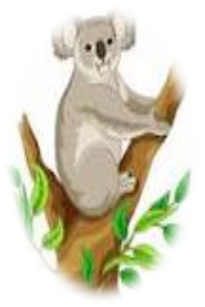 “Where Dreams Come True”                                                      10990 Folsom Road                Hampton, Georgia 30228                Office:  (770) 473-2870                                                                      Fax: (770) 473-5058                                                  Principal: Mrs. Zsa Zsa Davis                               	               Assistant Principal: Dr. Angela Wanton                                                                                                         September 11, 2018Dear Parents, We value your input! As a parent of a child who receives Title I services in our school, you have the right to give input about how the school district budgets and spends its Title I Parental Involvement money. Over the last few weeks, our school held various meetings with parents to revise our school’s parental involvement policy for next school year. We hope you had the chance to participate in one of these meetings. In the meetings, we discussed the following:Last year we spent our allocated $2680.00 on the following items:This year, given our parents’ request to have academic workshops to learn how to better support their child’s learning, we would like to utilize the money for more resources for parents to utilize at home with their children. Parents also asked for more advance notice in up and coming events as well as reminders.  This year have $2852.00 in the Title I Parental Involvement Budget. We would like to spend the Title I Parental Involvement budget this way:Do you agree with how we have budgeted parental involvement funds for this school year? □ Yes□ No				If no, why not? ______________________________________________Do you have any other suggestions for the use of funds?  These will be taken into consideration for this school year and future school years.Please return this from to your child’s teacher, or drop it by the parent resource center by October 1, 2017.  If you have further questions, please feel free to contact Principal Zsa Zsa Davis at 770-473-2870 or zsazsa.davis@clayton.k12.ga.us  Thank you for taking the time to complete this very important survey.Your feedback is greatly valued and sincerely appreciated.Parents and family members stated that they would like to have supplemental materials to support instruction at homeParent and Family members stated that they would like to have activities to encourage parent engagement and volunteering in schools Parents and family members stated that they like having workshops focused on instruction and curriculum for your student Parent and family members stated that they like having a district parent coordinator who is a liaison for them and provided family engagement opportunities at the school.Parents stated they liked having a place at the school where they could meet and learn how to better support their child’s learning